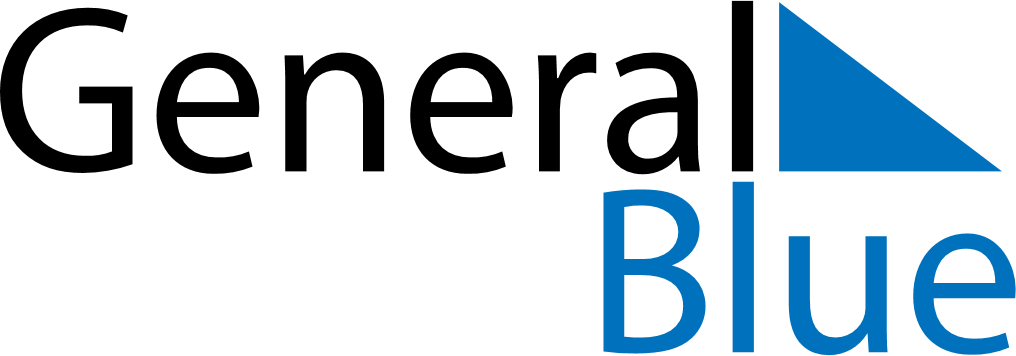 Quarter 1 of 2022ChinaQuarter 1 of 2022ChinaQuarter 1 of 2022ChinaQuarter 1 of 2022ChinaQuarter 1 of 2022ChinaJanuary 2022January 2022January 2022January 2022January 2022January 2022January 2022SUNMONTUEWEDTHUFRISAT12345678910111213141516171819202122232425262728293031February 2022February 2022February 2022February 2022February 2022February 2022February 2022SUNMONTUEWEDTHUFRISAT12345678910111213141516171819202122232425262728March 2022March 2022March 2022March 2022March 2022March 2022March 2022SUNMONTUEWEDTHUFRISAT12345678910111213141516171819202122232425262728293031Jan 1: New Year’s DayJan 31: Spring FestivalFeb 1: Spring FestivalFeb 2: Spring FestivalMar 8: International Women’s Day